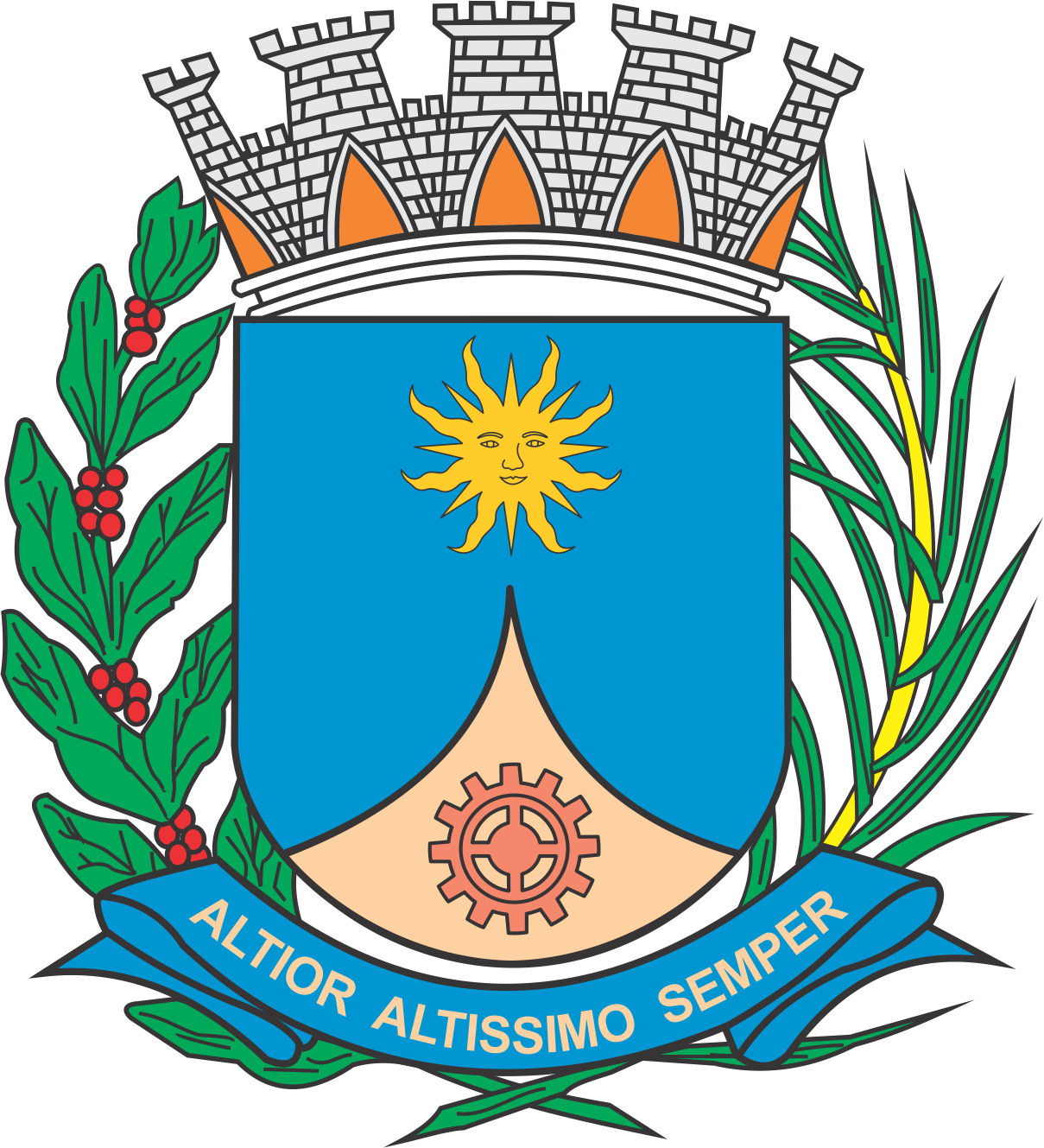 CÂMARA MUNICIPAL DE ARARAQUARAAUTÓGRAFO NÚMERO 106/2019PROJETO DE LEI NÚMERO 144/2019Dispõe sobre a abertura de crédito adicional suplementar e dá outras providências.		Art. 1º  Fica o Poder Executivo autorizado a abrir um crédito adicional suplementar, até o limite de R$ 316.000,00 (trezentos e dezesseis mil reais), para atender às despesas com demanda de marmitas itinerantes para a Casa Transitória, o Centro Pop e o Programa Municipal de Acolhimento Institucional Provisório (Promaip), conforme demonstrativo abaixo:		Art. 2º  O crédito autorizado no art. 1º desta lei será coberto com recursos orçamentários provenientes de anulação parcial das dotações abaixo especificadas:		Art. 3º  Fica incluso o presente crédito adicional suplementar na Lei nº 9.138, de 29 de novembro de 2017 (Plano Plurianual - PPA), na Lei nº 9.320, de 18 de julho de 2018 (Lei de Diretrizes Orçamentárias - LDO), e na Lei nº 9.443, de 21 de dezembro de 2018 (Lei Orçamentária Anual - LOA).		Art. 4º  Esta lei entra em vigor na data de sua publicação.		CÂMARA MUNICIPAL DE ARARAQUARA, aos 17 (dezessete) dias do mês de abril do ano de 2019 (dois mil e dezenove).TENENTE SANTANAPresidente02PODER EXECUTIVOPODER EXECUTIVOPODER EXECUTIVOPODER EXECUTIVO02.12SECRETARIA MUNICIPAL DE ASSISTÊNCIA E DESENVOLVIMENTO SOCIALSECRETARIA MUNICIPAL DE ASSISTÊNCIA E DESENVOLVIMENTO SOCIALSECRETARIA MUNICIPAL DE ASSISTÊNCIA E DESENVOLVIMENTO SOCIALSECRETARIA MUNICIPAL DE ASSISTÊNCIA E DESENVOLVIMENTO SOCIAL02.12.01.FUNDO MUNICIPAL DE ASSISTÊNCIA SOCIALFUNDO MUNICIPAL DE ASSISTÊNCIA SOCIALFUNDO MUNICIPAL DE ASSISTÊNCIA SOCIALFUNDO MUNICIPAL DE ASSISTÊNCIA SOCIALFUNCIONAL PROGRAMÁTICAFUNCIONAL PROGRAMÁTICAFUNCIONAL PROGRAMÁTICAFUNCIONAL PROGRAMÁTICAFUNCIONAL PROGRAMÁTICA0808Assistência Social08.24408.244Assistência Comunitária08.244.003908.244.0039Proteção Social Especial08.244.0039.208.244.0039.2Atividade08.244.0040.2. 09008.244.0040.2. 090Casa Transitória – Serviços de Acolhimento Pessoas e Famílias em Situação de Rua (Programa Novos Caminhos)R$316.000,00CATEGORIA ECONÔMICACATEGORIA ECONÔMICACATEGORIA ECONÔMICACATEGORIA ECONÔMICACATEGORIA ECONÔMICA3.3.90.323.3.90.32Material, Bem ou Serviço para Distribuição GratuitaR$316.000,00FONTE DE RECURSOFONTE DE RECURSO01 – Próprio01 – Próprio01 – Próprio02PODER EXECUTIVOPODER EXECUTIVOPODER EXECUTIVOPODER EXECUTIVO02.12SECRETARIA MUNICIPAL DE ASSISTÊNCIA E DESENVOLVIMENTO SOCIALSECRETARIA MUNICIPAL DE ASSISTÊNCIA E DESENVOLVIMENTO SOCIALSECRETARIA MUNICIPAL DE ASSISTÊNCIA E DESENVOLVIMENTO SOCIALSECRETARIA MUNICIPAL DE ASSISTÊNCIA E DESENVOLVIMENTO SOCIAL02.12.01FUNDO MUNICIPAL DE ASSISTÊNCIA SOCIALFUNDO MUNICIPAL DE ASSISTÊNCIA SOCIALFUNDO MUNICIPAL DE ASSISTÊNCIA SOCIALFUNDO MUNICIPAL DE ASSISTÊNCIA SOCIALFUNCIONAL PROGRAMÁTICAFUNCIONAL PROGRAMÁTICAFUNCIONAL PROGRAMÁTICAFUNCIONAL PROGRAMÁTICAFUNCIONAL PROGRAMÁTICA0808Assistência Social08.24408.244Assistência Comunitária08.244.004008.244.0040Proteção Social Básica08.244.0040.208.244.0040.2Atividade08.244.0040.2.09908.244.0040.2.099Inclusão No Programa Criança FelizR$40.800,00CATEGORIA ECONÔMICACATEGORIA ECONÔMICACATEGORIA ECONÔMICACATEGORIA ECONÔMICACATEGORIA ECONÔMICA3.3.90.363.3.90.36Outros Serviços de Terceiros Pessoa FísicaR$40.800,00FONTE DE RECURSOFONTE DE RECURSO05 – Transferências e Convênios Federais Vinculados05 – Transferências e Convênios Federais Vinculados05 – Transferências e Convênios Federais Vinculados02.12.02COORDENADORIA EXECUTIVA DE SEGURANÇA ALIMENTARCOORDENADORIA EXECUTIVA DE SEGURANÇA ALIMENTARCOORDENADORIA EXECUTIVA DE SEGURANÇA ALIMENTARCOORDENADORIA EXECUTIVA DE SEGURANÇA ALIMENTARFUNCIONAL PROGRAMÁTICAFUNCIONAL PROGRAMÁTICAFUNCIONAL PROGRAMÁTICAFUNCIONAL PROGRAMÁTICAFUNCIONAL PROGRAMÁTICA0808Assistência Social08.24408.244Assistência Comunitária08.244.004308.244.0043Segurança Alimentar08.244.0043.208.244.0043.2Atividade08.244.0043.2.11008.244.0043.2.110Restaurante Bom PratoR$275.200,00CATEGORIA ECONÔMICACATEGORIA ECONÔMICACATEGORIA ECONÔMICACATEGORIA ECONÔMICACATEGORIA ECONÔMICA3.3.50.433.3.50.43Subvenções SociaisR$275.200,00FONTE DE RECURSOFONTE DE RECURSO01 - Próprio01 - Próprio01 - Próprio